1	  pokládka lina dle rámcové dohodyRazítko a podpis: xxxxxxxxxxxxx, předsedkyně Okresního soudu v Chomutověakceptujeme za společnost ALTRYSS s.r.o. Krejzová Zuzana V Mostě dne 26.8.2021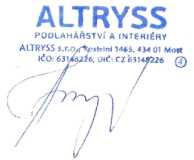 Tisk: CCA Group, a. s.ODBĚRATEL:	IČ: 00024848DIČ:Okresní soud v ChomutověNa Příkopech 663/29430 14 ChomutovÚčet: 124441 / 0710Adresa dodání:		ODBĚRATEL:	IČ: 00024848DIČ:Okresní soud v ChomutověNa Příkopech 663/29430 14 ChomutovÚčet: 124441 / 0710Adresa dodání:		Číslo objednávky: 2021 / OBJ / 91Spisová značka:DODAVATEL:	IČ: 63148226DIČ:ALTRYSS s.r.o.Kostelní 1465 434 01 MostDODAVATEL:	IČ: 63148226DIČ:ALTRYSS s.r.o.Kostelní 1465 434 01 MostDatum splatnosti:Datum objednání: 26.08.2021Datum dodání:Způsob úhrady: PřevodemDODAVATEL:	IČ: 63148226DIČ:ALTRYSS s.r.o.Kostelní 1465 434 01 MostDODAVATEL:	IČ: 63148226DIČ:ALTRYSS s.r.o.Kostelní 1465 434 01 MostText:Okresní soud v Chomutově objednává na základě rámcové dohody č. Spr 1028/2019 provedení pokládky podlahové krytiny včetně ostatních činností uvedených v čl. 1. odst. 1.1., a to v 8 kancelářích a kuchyňce budovy soudu Na Příkopech 663 o celkové rozloze180 m2 v dekoru warm beige 24210 019.Termíny realizace:3. 9. - 6. 9. 20213. 9. - 6. 9. 2021Kuchyňka 10. 9. - 13. 9. 202110. 9. - 13. 9. 202110. 9. - 13. 9. 202117. 9. - 20. 9. 202117. 9. - 20. 9. 202124. 9. - 27. 9. 202124. 9. - 27. 9. 2021Předpokládaná hodnota zakázky je 139 392,-Kč s DPH.Obě strany souhlasí s uveřejněním této objednávky na dobu určitou v registru smluv podle zákona č. 340/2015 Sb.Prosím o zaslání akceptace této objednávky.Text:Okresní soud v Chomutově objednává na základě rámcové dohody č. Spr 1028/2019 provedení pokládky podlahové krytiny včetně ostatních činností uvedených v čl. 1. odst. 1.1., a to v 8 kancelářích a kuchyňce budovy soudu Na Příkopech 663 o celkové rozloze180 m2 v dekoru warm beige 24210 019.Termíny realizace:3. 9. - 6. 9. 20213. 9. - 6. 9. 2021Kuchyňka 10. 9. - 13. 9. 202110. 9. - 13. 9. 202110. 9. - 13. 9. 202117. 9. - 20. 9. 202117. 9. - 20. 9. 202124. 9. - 27. 9. 202124. 9. - 27. 9. 2021Předpokládaná hodnota zakázky je 139 392,-Kč s DPH.Obě strany souhlasí s uveřejněním této objednávky na dobu určitou v registru smluv podle zákona č. 340/2015 Sb.Prosím o zaslání akceptace této objednávky.Text:Okresní soud v Chomutově objednává na základě rámcové dohody č. Spr 1028/2019 provedení pokládky podlahové krytiny včetně ostatních činností uvedených v čl. 1. odst. 1.1., a to v 8 kancelářích a kuchyňce budovy soudu Na Příkopech 663 o celkové rozloze180 m2 v dekoru warm beige 24210 019.Termíny realizace:3. 9. - 6. 9. 20213. 9. - 6. 9. 2021Kuchyňka 10. 9. - 13. 9. 202110. 9. - 13. 9. 202110. 9. - 13. 9. 202117. 9. - 20. 9. 202117. 9. - 20. 9. 202124. 9. - 27. 9. 202124. 9. - 27. 9. 2021Předpokládaná hodnota zakázky je 139 392,-Kč s DPH.Obě strany souhlasí s uveřejněním této objednávky na dobu určitou v registru smluv podle zákona č. 340/2015 Sb.Prosím o zaslání akceptace této objednávky.Č.pol. Označení	Měrná jednotka MnožstvíČ.pol. Označení	Měrná jednotka MnožstvíČ.pol. Označení	Měrná jednotka Množství